Пенсионный вопрос: назначение пенсий в 2020 году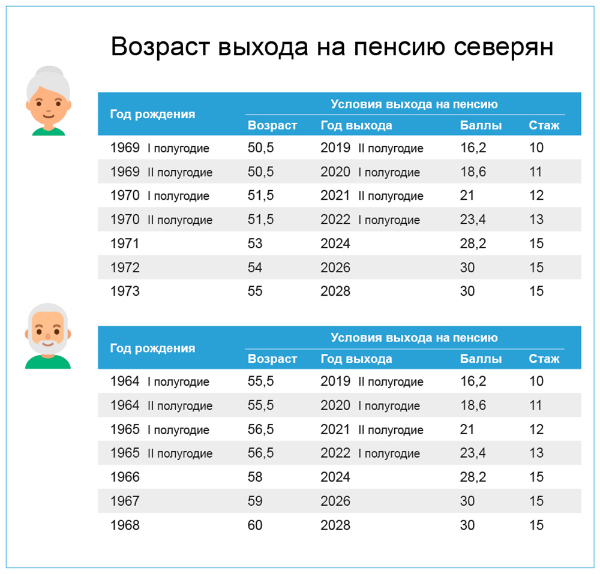 